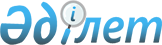 Об определений мест для размещения агитационных печатных материалов кандидатов в период проведения выборов акимов сельских округов и сел не входящих в состав сельского округа на территории Мангистауского района
					
			Утративший силу
			
			
		
					Постановление акимата Мангистауского района Мангистауской области от 15 июля 2013 года № 243. Зарегистрировано Департаментом юстиции Мангистауской области 19 июля 2013 года № 2272. Утратило силу постановлением акимата Мангистауского района Мангистауской области от 07 июля 2016 года № 220      Сноска. Утратило силу постановлением акимата Мангистауского района Мангистауской области от 07.07.2016 № 220 (вводится в действие со дня подписания)

      Примечание РЦПИ.

      В тексте документа сохранена пунктуация и орфография оригинала.

      В соответствии с пунктом 6 статьи 28 Конституционного Закона Республики Казахстан от 28 сентября 1995 года "О выборах в Республике Казахстан" и Указом Президента Республики Казахстан от 24 апреля 2013 года № 555 "О некоторых вопросах проведения выборов акимов городов районного значения, сельских округов, поселков и сел Республики Казахстан, не входящих в состав сельского округа" акимат района ПОСТАНОВЛЯЕТ:

      1. Согласно приложению к настоящему постановлению совместно с районной избирательной комиссии определить места для размещения агитационных печатных материалов кандидатов на территории Мангистауского района.

      2. Акимам сел и сельских округов оснастить места для размещения агитационных печатных материалов стендами, щитами, тумбами.

      3. Государственное учреждение "Аппарат акима Мангистауского района" обеспечить публикацию настоящего постановления на официальном сайте районного акимата после его государственной регистрации в департаменте Юстиции Мангистауской области.

      4. Контроль за исполнением настоящего постановления возложить на руководителя аппарата акима района Д.Сактаганова.

      5. Настоящее постановление вступает в силу со дня государственной регистрации в органах юстиции и вводится в действие по истечении десяти календарных дней после его первого официального опубликования.



      "СОГЛАСОВАНО"

      Председатель Мангистауской 

      районной избирательной комиссии

      А.Аккулов

      15 июля 2013 год

 Места для размещения агитационных печатных материалов кандидатов на территории Мангистауского района
					© 2012. РГП на ПХВ «Институт законодательства и правовой информации Республики Казахстан» Министерства юстиции Республики Казахстан
				
      Аким района

Ж. Айтуаров
Приложение к постановлению
акимата Магистауского района
от 15 июля 2013 года № 243Наименование сел и сельских округов

Места для для размещения агитационных печатных материалов

Село Шетпе 

1) Информационный стенд на территории отделение железнодорожного вокзала "Мангистау" село Шетпе

2) Информационный стенд на территории муниципального рынка село Шетпе 

Сельский округ Сай Утес

Информационный стенд на территории отделение железнодорожного вокзала "Мангистау" в селе Сай Утес

Сельский округ Жынгылды

Информационный стенд на территории средней школы имени "Е.Айшуакулы"

Сельский округ Отпан

Информационный стенд на территории Тущыбекской основной школы в селе Тущыбек

Село Шайыр 

Информационный стенд на территории дома культуры в селе Шайыр 

Сельский округ Тущыкудук 

Информационный стенд на территории дома культуры в сельском округе Тущыкудук 

Сельский округ Шебир

Информационный стенд на территории сельского клуба Шебир

Сельский округ Кызан

Информационный стенд на территории дома культуры в сельском округе Кызан

Сельский округ Акшымырау

Информационный стенд на территории сельского клуба Акшымырау

Село Жармыш 

Информационный стенд на территории дома культуры в селе Жармыш 

Село Онды 

Информационный стенд на территории дома культуры в селе Онды 

Село Актобе 

Информационный стенд на территории дома культуры в селе Уштаган 

